STRATEGIE EUROREGIONU BESKYDY 
PRO OBDOBÍ 2021-2027
s výhledem do roku 2030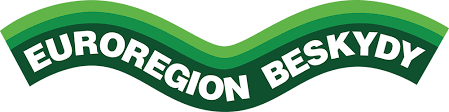 Zpracoval RNDr. Milan Anděl s podporou kolektivu MamiArt s.r.o.Aktualizovaná verze listopad 2021OBSAH1. ÚVOD A VÝCHOZÍ SITUACEPřeshraniční spolupráce v prostoru česko-polsko-slovenského trojmezí probíhá od 90. let minulého století, formálně pak byla stvrzena založením Euroregionu Beskydy v červnu roku 2000. Spolupráce aktérů z České republiky, Polska a Slovenska má několik rovin. Stojí na formálních i neformálních vztazích; probíhá mezi veřejnými institucemi, samosprávami, spolky, podnikatelskými subjekty, skupinami i jednotlivci (people-to-people); a je realizována s podporou či bez podpory ze strukturálních fondů Evropské unie. Již od roku 1999 mohou aktéři z České republiky, Polska a Slovenska čerpat finanční podporu pro projekty zaměřené na přeshraniční spolupráci. Jen v posledních dvou programových obdobích od roku 2007 bylo v Euroregionu Beskydy realizováno celkem 525 přeshraničních projektů, jejichž rozpočty přesáhly částku 16 miliónů eur, v přepočtu tedy téměř půl miliardy korun, či 75 miliónů zlotých. Díky projektovým aktivitám financovaným z Operačního programu přeshraniční spolupráce 2007-2013 a následného programu Interreg V-A v období 2014-2020 se posílila interakce napříč hranicemi, ale současně vznikla celá řada hodnotných výstupů. Díky tomu byl významně podpořen socioekonomický rozvoj území. Vzhledem ke smysluplnosti přeshraniční spolupráce bude podpora ze strukturálních fondů Evropské unie pokračovat i v období 2021-2027.      Smyslem této STRATEGIE EUROREGIONU BESKYDY PRO OBDOBÍ 2021-2027 s výhledem do roku 2030 (dále jen „Strategie“) je definování aktuálních tematických priorit a strategických rámců pro přeshraniční spolupráci, díky kterým bude v následujících 7 letech efektivně nastaven inteligentní a udržitelný růst Euroregionu Beskydy směřující k dosažení hospodářské, sociální a územní soudržnosti v souladu s cíli programu Interreg. Akční plán této Strategie má pak aktéry inspirovat k realizaci konkrétních typů přeshraničních projektů vhodných k podpoře nejen z Fondu mikroprojektů programu Interreg – česko-polských, polsko-slovenských a slovensko-českých, ale také z jednotlivých národních dotačních titulů, individuálních projektů přeshraniční spolupráce a ostatních relevantních dotačních programů. Tato Strategie je tedy vodítkem pro všechny, kteří mají energii a snahu přispět svými aktivitami k rozvoji přeshraniční spolupráce a ekonomickému růstu Euroregionu Beskydy. Cílem je, aby co nejširší spektrum aktérů realizovalo tematicky správně zaměřené a smysluplné přeshraniční aktivity, díky kterým se trojmezí České republiky, Polska a Slovenska stane ve středoevropském měřítku důležitým rozvojovým pólem. Místem, kde díky intenzivním mezinárodním kontaktům postupně zmizí vnímání státních hranic jako bariér. Regionem, který nebude vnímán jako periferie tří zemí, ale jako jedno významné centrum. 2. ANALYTICKÁ ČÁSTEfektivní strategie musí reflektovat skutečné aktuální potřeby území a jeho aktérů. Proto tato Strategie vychází z důkladné analýzy, která zohledňuje širokou škálu aspektů potřebných pro rozvoj Euroregionu Beskydy a případná partnerství v přeshraniční spolupráci. Vedle analýzy potřeb aktérů s ohledem na doposud realizované přeshraniční projekty a analýzy potenciálu a potřeb území, jsou zohledněny také širší strategické rámce. Ty vycházejí především z regionálních strategických dokumentů Moravskoslezského kraje, Žilinského kraje, Slezské vojvodství a Malopolského vojvodství.2.1. Analýza potenciálu a potřeb území2.1.1. Poloha Euroregion Beskydy zaujímá v rámci Evropy velice strategickou polohu v její centrální části. Území na rozhraní západního oblouku Karpat a polských nížin má rozlohu 6 337 km2 – z toho česká část 966 km2, slovenská část 2 083 km2 a polská část 3288 km2. S ohledem polohu ve střední Evropě protínají euroregion důležité dopravní koridory evropského významu, které vždy hrály důležitý význam v rozvoji území. Hlavními centry euroregionu jsou Frýdek-Místek, Bielsko-Biała a Žilina. 2.1.2. Fyzickogeografická analýzaKrajina Euroregionu Beskydy je charakteristická kontrastem mezi pohořími a dolinami, případně pánvemi. Hlavní sídla a centra ekonomického rozvoje se nacházejí v níže položených oblastech Česka a Polska – Podbeskydské pahorkatiny, Moravské brány, Slezského podhůří, Źywiecké a Rabczańské kotliny. Na Slovensku pak v údolí Kysuce, Oravy a středního Pováží. Vedle dobré dopravní dostupnosti a potenciálu pro ekonomický rozvoj má Euroregion Beskydy dobré předpoklady pro rozvoj cestovního ruchu a volnočasových aktivit na horách. Je však třeba zajistit trvale udržitelný ekonomický rozvoj a dbát na ochranu vzácných horských oblastí. Ty tvoří v České republice Moravskoslezské Beskydy, v Polsku Slezské, Oravské, Malé a Makovské Beskydy, na Slovensku pak Javorníky, Strážovské vrchy a Malá Fatra. Pohořím svou nadmořskou výškou vévodí česká Lysá hora (1 323 m) a Babia hora na polsko-slovenské hranici (1 725 m).2.1.3. Ochrana životního prostředí a přírodyKontrast mezi výše a níže položenými oblastmi je patrný také ve stavu životního prostředí. V pánvích a údolích se přibližně dvě století rozvíjel průmysl a s ním často také těžba dřeva a nerostných surovin. To mělo společně s nezbytným rozvojem dopravy značný vliv na kvalitu životního prostředí, především pak ovzduší a charakteru krajiny. Přestože jsou v současnosti území ve značné míře revitalizovaná a také jsou již díky útlumu těžkého průmyslu méně překračovány imisní limity PM, benzoapyrenu a prachových částic, patří především pomezí Moravskoslezského kraje (sever české částí euroregionu) a Slezského vojvodství (severovýchod polské části euroregionu) k místům s nejvyšší emisní zátěží v Evropě. To je nárazově umocněno především v zimních měsících v návaznosti na meteorologickou situaci. Vedle toho je horské prostředí relativně čisté a méně zasažené lidskou činností. Protože je nutné udržet hodnotu a ráz této krajiny, měl by být kladen důraz na trvale udržitelný rozvoj ekonomických aktivit na územích s vyšším stupněm ochrany přírody, tj. v národních parcích, chráněných krajinných oblastech (Parky Krajobrazowe) a přírodních rezervacích. Především je nutné zaměřit se na udržitelnost cestovního ruchu a také těžbu dřeva mimo oblasti zasažené kůrovcovou kalamitou nebo lesy s nutností průběžné obnovy. Důležitým aspektem ochrany životního prostředí je také omezení pohybu osob v chráněných územích mimo místa, kde to umožňuje legislativa. Jedná se především o preventivní opatření vedoucí k omezení nelegálního motorizovaného pohybu osob.    2.1.4. Socioekonomická analýzaV Euroregionu Beskydy žije celkem 1,389 milionu obyvatel (2016), z toho 249 tisíc v české části, 296 tisíc na Slovensku a v 844 tisíc v Polsku. Obyvatelstvo v této části střední Evropy spojuje nejen geografická blízkost, ale také celá řada historických a kulturních aspektů. V současné době oddělují tři národy hranice, nicméně dnes již nepředstavují takovou bariéru, jako v minulosti. To je jedno z hlavních sdělení, které by si měli obyvatelé uvědomit. Že bez vnímání hranic je Euroregion Beskydy významným evropským centrem, a nikoliv třemi periferními oblastmi. Tradice, víra a etnografie
Obyvatele Euroregionu Beskydy spojuje jazyková blízkost, historie spojena s kolonizací hor a rozvojem průmyslu v podhůří, v určité míře pak také víra spojená s celou řadou tradic a folklóru. To je patrné na některých ukázkách regionální architektury, například na tradičních dřevěných kostelech nebo typických roubených horských stavbách a charakteru krajiny, kdy místní obyvatelé dokázali ve formě horského pastevectví a zemědělství využívat málo produktivní lesy a louky. Vedle práce byla pro obyvatele vždy důležitá jejich víra a s ní spojené tradice. Právě proto se například v české části Euroregionu Beskydy nachází největší množství dřevěných kostelů v zemi. Právě s některými kostely byly spojeny poutní tradice. Například první pouť k dřevěnému kostelu na Prašivé je doložena již v roce 1640. Významným tradičním poutním místem je také bazilika minor ve Frýdku-Místku nebo lokalita Živčáková nedaleko Turzovky. V současné době představují tradiční stavby a architektura potenciál nejen pro rozvoj cestovního ruchu. Vedle hradů, zámků a kostelů to jsou například drobné sakrální a světské stavby jako zvonice, sochy, kaple, kříže, mlýny, mosty, rozhledny apod., ale také rozvoj tradic, zvyků, svátků a dalšího nehmotného dědictví. Vše uvedené je mementem společné minulosti obyvatel Beskyd, proto je důležité je udržovat i rozvíjet.  Právě společný vývoj a kulturní blízkost všech obyvatel v rámci Euroregionu Beskydy jsou patrné při návštěvě tradičních dřevěných památek a skanzenů. Spojitost území a folklórních či řemeslných tradic je možné vidět v podobnosti Muzea kysucké dědiny a skanzenu v Nové Bystrici – místní části Vychylovka, Żywieckého Parku Etnograficznego, nebo ve Valašském muzeu v přírodě v Rožnově pod Radhoštěm. Poslední jmenovaná památka se nachází mimo euroregion, ale věrně dokumentuje život a tradice lidí v Beskydech. Existuje však celá řada dalších hmotných i nehmotných památek, které představují genius loci Euroregionu Beskydy a tvoří regionální identitu. Z toho důvodu je nutné o ně pečovat, aby se neustále rozvíjelo společné přeshraniční povědomí.  Podnikání a trh práce Frýdku-Místek, Bielsko-Biała i Žilina jsou třemi hlavními regionálními centry a hlavními těžišti podnikání a ekonomiky. Nejčastějšími podnikatelskými obory jsou výroba, průmysl, stavebnictví, obchod, služby a hostinská činnost. V polské části euroregionu, především Powiatu suskiem, je také v určité míře zastoupeno zemědělství. V okrese Frýdek-Místek a městu Bielsko-Biała je přitom aktuálně jedna z nejnižších nezaměstnaností v celé Evropské unii. K 31. 12. 2020 byla míra nezaměstnanosti v okrese Frýdek-Místek 3,51 %, v Bielsku-Biała dokonce 2,7 % (31. 1. 2021). V Žilinském kraji byla na konci ledna 2021 míra nezaměstnanosti 6,71 %, nejméně v okrese Žilina (5,57 %), nejvíce pak v okresech Čadca (7,12 %), Bytča (7,61 %) a Kysucké Nové Město (7,8 %). Ve stejné době byla nezaměstnanost v okresech Bielsku-Biała 4,5 %, Sucha Beskidska 6,7 % a nejvíce v okrese Żywiec 7,7 %.Vzdělání a školství
V Euroregionu Beskydy funguje celkem 132 středních škol a 14 vysokých škol, univerzit a vyšších odborných škol. Jejich zaměření je různorodé, obecně však platí, že není dostatečná provázanost odborných škol s trhem práce nebo nabídka celoživotního vzdělávání a rekvalifikací. Nejčastěji chybí jazykově vybavení odborníci do sektoru služeb a technicky vzdělaní pracovníci do průmyslu.  V české části euroregionu se nachází 22 středních škol se zaměřením IT a elektro, technickým a řemeslným, zdravotním, všeobecným a specializací na cestovní ruch, služby a zemědělství. Střední vzdělání bez maturity má 35,7 % absolventů, střední s maturitou pak 31,7 % absolventů. Celkem 4 vysoké školy a vyšší odborné školy jsou zaměřeny na cestovní ruch a služby, požární ochranu, sociální práci, politiku a správu. Vysokoškolské vzdělání zde má 16,2 % absolventů škol. Slovenská část Euroregionu Beskydy nabízí zájemcům o vzdělání 25 středních škol a 1 univerzitu. Zatímco střední školy mají zaměření všeobecné, strojní, IT a elektro, zdravotní, v cestovním ruchu, službách a obchodu, dřevo zpracování a nábytkářství, zemědělství, stavebnictví, sportu nebo dopravě, univerzita nabízí fakulty stavební, strojní, humanitní, ekonomickou, dopravní a informatiky. V polské částí euroregionu funguje 85 středních škol s podobným zaměřením jako v české a slovenské části. Nejvíce jsou zastoupeny střední školy všeobecné, IT, se zaměřením na gastronomii, služby, strojírenství, řemesla (zámečnictví, truhlářství, stolařství, obrábění kovů), zahradnictví, elektrotechniku, ekonomiku a sportovní lyceum. 9 vysokých a vyšších odborných škol nabízí obory ekonomika, právo, IT, programování a design, turismus a cestovní ruch, pedagogika, polská a anglická filologie, architektura, strojírenství, management a výrobní inženýrství, ochrana životního prostředí, sociologie, mezinárodní obchod, ošetřovatelství, záchranářství a zdravotnictví.2.1.5. Služby, cestovní ruch a volný časEuroregion Beskydy představuje díky svému přírodnímu a historickému bohatství atraktivní destinaci pro cestovní ruch a trávení volného času. K tomu přispívá také síť služeb pro sport, turistiku, volnočasová zařízení a nákupy. K rozvoji volnočasových aktivit pro obyvatele i návštěvníky přispívá celá řada aktivních spolků a komunit. Nicméně rozvoj cestovního ruchu a volnočasových služeb není rovnoměrný, což způsobuje rozdíly mezi jednotlivými mikroregiony. Extrémní návštěvnost zaznamenávají například nejvyšší vrcholy Lysá hora a Babia hora. V roce 2019 je odhadovaná návštěvnost Lysé hory dle dat CHKO přibližně 350 000 lidí, vedle toho Babia hora zaznamenala v tomtéž roce 108 000 turistů, o rok později pak 126 000 návštěvníků, kteří na vrchol vystoupili přes brány národního parku na polské straně hranice. Nejnavštěvovanější kulturní památkou je pak hrad Hukvaldy, který zaznamenal návštěvnost 66 000 osob (2017). Vedle toho v Euroregionu Beskydy existuje celá řada historických památek, mezi nimi například dřevěné a tradiční stavby, často spojené s nehmotným dědictvím, které v případě jejich revitalizace, rozvoje a uzpůsobení potřebám turismu představují potenciál pro rozvoj cestovního ruchu. Právě s atraktivitami a volnočasovými možnostmi je pak spojena celá řada doprovodných služeb v okolí. Z ekonomického hlediska patří mezi nejvýznamnější ubytovací služby. Podle statistik navštívilo turistickou oblast Beskydy-Valašsko v roce 2020 celkem 299 000 turistů, ti v průměru strávili v regionu 3,8 dnů.   2.1.6. Doprava a infrastrukturaSilniční a železniční dopravaEuroregion Beskydy se nachází na páteřních silničních transevropských sítích. Díky tomu je po silnicích velmi dobře dostupný z celé Evropy. V horizontu následujících 5–10 let by mělo být navíc dokončeno vzájemně propojení tří center euroregionu Frýdku-Místku, Žiliny a Bielska-Biała dálnicemi a rychlostními silnicemi D48, S52, S1, I/11 a I/12. Kvalitní silniční infrastruktura pozitivně ovlivňuje ekonomický rozvoj, například cestovního ruchu, na druhé straně s tím souvisí také některé negativní faktory. K těm hlavním patří dopad na kvalitu života obyvatel a vliv na životní prostředí, především v obcích a městech, kde doposud nebyly vybudovány obchvaty. Jak ukazují data roční průměrně denní intenzity provozu (RDPI) na hlavních tazích, tak v obcích, kde je tranzit doposud veden intravilánem, je zátěž enormní. Uvedená data jsou z roku 2016, výsledky nového sčítání budou známy v průběhu roku 2021.Také rostoucí obliba trávení volného času v přírodě a s tím související rozmach cestovního ruchu, přináší negativní efekty v dopravě. Některé oblíbené turistické destinace nejsou svou dopravní kapacitou připraveny na masivní rozvoj cestovního ruchu, ke kterému dochází v posledních několika letech. Jmenovitě se problémy s parkovacími kapacitami vyskytují v České republice například v Ostravici, Čeladné, Krásné, v Polsku ve Szczyrku, na Slovensku pak sezónně v Oščadnici a Terchové. Přitom do turistických destinací existuje kvalitní spojení hromadnou dopravou – vlaky i autobusy. Neexistuje zde ale například systém sdílených aut – carsharing, podpora elektro mobility, emisní omezení nebo podporovaná kyvadlová doprava napojená na P+R zázemí. To jsou běžné nástroje regulace automobilové dopravy s ohledem na kapacitu v některých evropských turistických destinacích. Kromě toho zde často chybí infrastruktura, která umožňuje volný pohyb osob s hendikepem a starších nebo jinak znevýhodněných lidí. V české části Euroregionu Beskydy motivuje k využívání autobusových a vlakových spojů funkční systém ODIS, kdy jsou cestujícím k dispozici moderní dopravní prostředky a vybudované přestupní zázemí ve Frýdku-Místku, Frýdlantu nad Ostravicí a v obci Ostravice. Dále k využití autobusové dopravy výrazně motivuje projekt Statutárního města Frýdek-Místek, kdy lze autobusy ČSAD Frýdek-Místek například do Krásné cestovat zdarma, popř. za 10 Kč bez čipové karty. Kvalitní autobusové spojení je zajištěno také ve slovenské části euroregionu společností SAD Žilina, v polské části pak zabezpečuje příměstské linky Komunikacja Beskidzka. Polská i slovenská část Euroregionu Beskydy se navíc nacházejí na důležitých železničních koridorech s výborným spojením v rámci Polska (Katowice), Slovenska (Košice – Bratislava) i České republiky (Ostrava – Praha). Infrastruktura pro cyklistyCyklistická infrastruktura v Euroregionu Beskydy se postupně rozvíjí. Aktuálně vybudované cyklostezky ale nevytvářejí v městech ani v turisticky oblíbených destinacích koncepční nepřetržitou síť, k tomu chybí dokončit celou řadu úseků. Proto jsou pak cyklotrasy součástí silniční sítě 2. a 3. třídy a při současné intenzitě dopravy – v turisticky atraktivních oblastech zvýšené ve dnech pracovního volna a školních prázdnin – není cyklistika bezpečná. Vedle toho se postupně zlepšuje zázemí pro cyklisty. Vznikají odpočívky, navigační systémy a mapy, dobíjecí a servisní stanice pro elektrokola, cykloturistiku podporují cyklobusy směřující z větších měst do Beskyd a na Malou Fatru. V neposlední řadě je trendem podpora cyklomobility ve Frýdku-Místku, Bielsku-Biała a Žilině prostřednictvím služeb sdílených kol – Nextbike, BBike a BikeKIA. 2.1.7. Zdravotnictví a lázeňstvíOd roku 2020 je velice aktuální téma zdravotnictví a kapacity zdravotnických zařízení. Proto je součástí této analýzy pohled na existující nemocnice v Euroregionu Beskydy a jejich lůžkové kapacity. Nemocnice ve Frýdku-Místku disponuje kapacitou 477 lůžek, Nemocnice s poliklinikou Havířov má 413 lůžek. Kysúcká nemocnica s poliklinikou Čadca má kapacitu 436 lůžek a Fakultná nemocnica s poliklinikou Žilina 738 lůžek. Szpital Wojewódzki v Bielsku-Biała má 578 lůžek, Szpital Miejski v Bielsku-Biała 468 lůžek, soukromá nemocnice Żywiec disponuje 391 lůžky, Szpital Sucha Beskidzka a Maków Podhalanski má 47 lůžek. V Euroregionu Beskydy je tak k dispozici celkem 3 548 lůžek. Vedle toho se v euroregionu nacházejí také lázeňská zařízení. V Čeladné funguje Beskydské rehabilitační centrum zaměřené na léčbu pohybového, oběhového a nervového aparátu, v Rajeckých Teplicích pak termální lázně.   2.1.8. Komunikace a informovanost obyvatelV současnosti existují online platformy vycházející z rozcestníku na adrese euroregionbeskydy.cz – zvlášť pro jednotlivé tři části euroregionu. Dílčí weby, např. regionbeskydy.cz pak informují především o dotačních možnostech, částečně o turistických možnostech a některých projektech. Neexistuje však komplexní moderní komunikační linka s online portálem provázaným se sociálními médii, který by atraktivní formou pod jednotnou značkou informoval o společných aktivitách a přínosech fungování euroregionu pro jeho obyvatele a návštěvníky.2.2. Analýza potřeb aktérůPotřeby aktérů vyjadřuje pohled na aktivity realizované v uplynulých dvou programových obdobích, ale také jejich vize a cíle do budoucích let. Proto se tato část analýzy nejprve ohlíží do rozmezí let 2007–2020 a sumarizuje proběhlé projekty, následně prostřednictvím výstupů z dotazníkového šetření a rozhovorů zkoumá aktuální potřeby aktérů a jejich vize do roku 2027. 2.2.1. Realizované aktivity v období 2007–2020 Aktéři v Euroregionu Beskydy v uplynulých 14 letech realizovali celkem 525 projektů v hodnotě 16 283 619 eur (viz Tabulka 1). Téměř třetina všech projektů (32,6 %) se týkala oblasti kultury, ochrany a rozvoje kulturního dědictví a udržování tradic například prostřednictvím konání veřejných akcí. Celkem 171 projektů vykázalo rozpočet 6 131 916 eur, což je 37,7 % všech nákladů na přeshraniční spolupráci. Výrazný zájem byl také o projekty tematicky zaměřené na rozvoj cestovního ruchu a propagace území (145 projektů s rozpočtem 4 835 919 eur) a rozvoj a zkvalitnění spolupráce nebo partnerství aktérů, komunit, spolků a jiných subjektů (121 projektů s rozpočtem 3 173 526 eur). Celkem 88 projektů s rozpočtem 2 142 258 eur bylo zaměřeno na přeshraniční spolupráci v oblastech sportu, ochrany přírody a vzdělávání.   Tabulka 1: Témata projektů přeshraniční spolupráce 2007-20202.2.2. Vize a cíle aktérů pro období 2021–2027V březnu 2021 proběhl výzkum mezi 131 aktéry působícími v Euroregionu Beskydy. Potřeby aktérů byly analyzovány 1) prostřednictvím dotazníku sestaveného z uzavřených otázek. Díky průzkumu byly získány konkrétní pohledy aktérů na aktuální potřeby Euroregionu Beskydy a směřování přeshraniční spolupráce. Validita výsledků byla ověřena na základě zkušební otázky porovnatelné s dostupnými daty. Relevanci výstupů širšího dotazníkového šetření ověřily strukturované rozhovory se „seniorními“ aktéry. Na to pak navázaly 2) rozhovory prostřednictvím tzv. „kulatého stolu“ dne 28. května 2021. Fyzicky přítomní čeští účastníci společně s online připojenými polskými a slovenskými kolegy za přítomnosti zástupců projektu Žilina Evropské město kultury 2026 a Ministerstva pro místní rozvoj během diskuse otevřeli klíčová témata rozvoje Euroregionu Beskydy. Reliabilita výsledků dotazníků pak byla ověřena právě klíčovými tezemi, které zazněly při této společné diskusi. Klíčové výstupy se pak promítají v návrhové části této Strategie.Cílem výzkumu bylo, aby byla návrhová část Strategie doplněna o objektivní aktuální pohled a potřeby těch, kdo se mohou věnovat nebo se již věnují rozvoji území Euroregionu Beskydy a přeshraniční spolupráci. Průzkum měl odpovědět především na tyto otázky  1) Jaké směry rozvoje a podporované aktivity jsou považovány za strategické?2) Jaký strategický přístup by zvolili aktéři, aby přeshraniční spolupráce představovala větší pomoc pro regionální rozvoj a změnila vnímání pohraničí jako periferie?3) Jsou strategické rámce rozvoje přeshraniční spolupráce uvedené v kapitole 2.3. skutečně žádoucí ze strany aktérů? Za hlavní strategický směr přeshraniční spolupráce považují aktéři péči a rozvoj o přírodní, kulturní a historické dědictví (51 z 131, celkem 38,9 %) a společnou propagaci území a cestovního ruchu (32 z 131, celkem 24,4 %). Intenzivnější přeshraniční kontakty a interakci mezi lidmi projekty people-to-people vnímá jako hlavní strategický směr 24 respondentů (18,3 %). Hlavní překážky, které je třeba překonávat, jsou podle aktérů nevyužitý potenciál kulturního dědictví, tradic a památek v image území (17,8 %), nízkou intenzitu kontaktů mezi aktéry a veřejností přes hranice (16,5 %), absence image a koncepční komunikace značky Beskydy vč. omezené propagace a informovanost o výsledcích práce aktérů veřejnosti (14,3 %) a špatnou dopravní dostupnost jednotlivých částí území a chybějící infrastrukturu (13,7 %).Jako prioritní směry pro období 2021-2027 zvolili aktéři:1) podporu cestovního ruchu a propagace území (skóre 1,3 z 6)2) podporu kultury, tradic a historického dědictví (skóre 1,7 z 6)3) podporu spolupráce a partnerství, předávání zkušeností, P2P (skóre 3,3 z 6)4) ochranu přírody a podporu udržitelného rozvoje (skóre 3,7 z 6)5) podporu sportu (skóre 5,3 z 6)6) rozvoj lidského potenciálu a vzdělávání (skóre 5,7 z 6)Výstupem průzkumu je také pohled na přeshraniční spolupráci, pohled úspěšných žadatelů na uplynulé programové období a připravenost na aktuální programové období.Celkem 101 z 104 úspěšných žadatelů (97,1 %) hodnotí realizaci přeshraničních projektů jako přínosnou, negativní ohlasy vyplývají například ze špatné volby projektového partnera.Celkem 104 úspěšných žadatelů zapojených do průzkumu realizovalo dohromady 217 projektů. Z těch se nejvíce věnovalo tématu kultury, tradic a historického dědictví (75), cestovního ruchu a propagace území (51) a samotné spolupráci, partnerství a předávání zkušeností - P2P (30).Největší konkrétní přínos vidí aktéři v lidském rozměru spolupráce (people-to-people), předávání zkušeností přes hranice a intenzitě setkávání, to i mimo samotné projekty. Na výstupech si úspěšní žadatele cení také kulturního sblížení, investic a finančního přínosu, rozvoje cestovního ruchu a vzniku nových volnočasových aktivit.V okamžiku realizace průzkumu v březnu 2021 mělo 56 aktérů (42,7 %) připraveno projektový záměr pro programové období 2021–2027, poměrně nejvíce 50 % v české části euroregionu (18 aktérů), dále 49 % na Slovensku (20 aktérů) a nejméně 33 % v polské části (18 aktérů). Průzkum také sondoval konkrétní vize a projektové záměry aktérů. Ty, které byly vyhodnoceny jako strategické s ohledem na výstupy návrhové části Strategie, jsou součástí akčního plánu. Samotný dotazník a schéma rozhovoru včetně detailních výsledků jsou součástí příloh Strategie. 2.3. Analýza potřeb dle aktuálních strategiíVodítko k návrhové části této Strategie poskytují kromě analýzy potenciálu a potřeb území (kapitola 2.1.) a analýzy potřeb aktérů (kapitola 2.2.) také současné strategie, respektive jejich prioritní oblasti a cíle. Aktuálně lze pro nastavení Strategie čerpání z programu Interreg – Fondu mikroprojektů v období 2021-2027 pro Euroregion Beskydy hledat oporu v těchto strategických dokumentech. - Rozvojová strategie Euroregionu Beskydy na období 2016-2023Online na: www.regionbeskydy.cz- Strategie rozvoje Moravskoslezského kraje 2019-2027Online na: www.msk.cz- Program hospodářského a sociálního rozvoje VÚC Žilina 2021-2027 – vstupní správa Dostupné v MÚ Žilina- Strategie rozvoje Malopolského vojvodství „2030“Online na: www.malopolska.pl- Strategie rozvoje Slezského vojvodství „2030“Online na: www.slaskie.plTato kapitola shrnuje hlavní prioritní oblasti a cíle ve třech uvedených strategiích tak, aby návrhová část této Strategie v nich měla oporu. Samozřejmě jsou přitom brány v potaz pouze relevantní části strategických dokumentů, které mají souvislost s potenciálem a potřebami území a aktérů. 2.3.1. Rozvojová strategie Euroregionu Beskydy na období 2016–2023Předchozí rozvojová strategie Euroregionu Beskydy nastavila prioritní oblasti ve dvou směrech. - Podpora cestovního ruchu a tím zaměstnanosti, zachování a rozvoj přírodních a kulturních zdrojů- Spolupráce institucí a komunit v oblasti vzdělávání, ochrany přírody a krajiny, přípravy infrastrukturních projektů přeshraniční spolupráce, kultury, sportu a organizace volnočasových aktivit, poskytování veřejných služeb včetně tvorby kooperačních sítí a oblasti zvýšení úrovně informací o společném územíPři detailním pohledu na podporovaná rozvojová opatření a klíčové aktivity navržené v roce 2016 lze však najít několik rozdílů, které je nutné zohlednit v návrhové části této aktuální Strategie pro období 2021–2021.2.3.2. Strategie rozvoje Moravskoslezského kraje 2019–2027Vize a cíle rozvoje Moravskoslezského kraje, z hlediska této Strategie tedy české části Euroregionu Beskydy, přináší regionální strategický dokument pro období 2019–2027. V tomto dokumentu lze najít shodu s výsledky analýz z kapitoly 2 v 6 prioritních tematických oblastech:- Podnikavější a inovativnější kraj- Vzdělanější a zaměstnanější kraj- Zdravější a soudržnější kraj- Čistější a zelenější kraj- Propojenější a chytřejší kraj- Atraktivnější a kulturnější krajTěchto 6 prioritních oblastí pak blíže definuje dalších 28 strategických oblastí. V kontextu analýzy potenciálu a potřeb území a analýzy potřeb aktérů této Strategie poskytuje krajská strategie oporu především v následujících 7 strategických oblastech:- 3.3. Život v komunitě- 3.4. Služby společně- 4.4. Šetrné využívání krajiny- 5.2. Podpora udržitelné mobility- 6.1. Kulturní a přírodní dědictví- 6.2. Živá kultura a kreativita- 6.3. Komunity a veřejné prostory2.3.3. Program hospodářského a sociálního rozvoje VÚC Žilina 2021-2027 Vstupní zpráva programu definuje potenciál, výzvy, problémy, impulsy a hlavní cíle Žiliny a území UMR Žilina do roku 2027. V souladu s analýzami jsou body:1. Adaptace na změnu klimatu, ochrana ŽP a správa veřejného prostoru3. Udržitelná nízkouhlíková doprava – bod cyklodoprava4. Rozvoj lidských zdrojů a sociální inkluze5. Kulturně-kreativní průmysl a cestovní ruchSoučástí vize rozvoje do roku 2030 jsou rozvojové atributy jako zelené a udržitelné prostředí, vyhledávaná oblast pro moderní rozvoj, volnočasové aktivity a pečující o kulturní dědictví. 2.3.4. Strategie rozvoje Malopolského vojvodství „2030“V souladu s vizí, kdy má být Malopolské vojvodství regionem rovných příležitostí, rovnoměrného rozvoje, při současném odpovědném chování k přírodnímu prostředí s aktivními a silnými obyvateli, kteří se učí z minulosti a integrují se s Evropou má strategie následující pilíře:LidéHospodářstvíKlima a životní prostředíŘízení strategického rozvojeRovnovážný území rozvojDílčí směry rozvoje a cíle v souladu s analýzami této Strategie jsou následující:A4. Sport a rekreaceA5. Kultura a dědictvíA6. VzděláváníB3. Cestovní ruchC3. Biodiverzita a životní prostředíD2. Spolupráce a partnerstvíD3. PropagaceE3. Rozvoj venkovských oblastí2.3.5. Strategie rozvoje Slezského vojvodství „2030“Na rozdíl od sousedního regionu má Slezské vojvodství obecnější vizi: Má se stát moderním evropským konkurenceschopným regionem, transformující se do území, které umožňuje svým obyvatelům vysokou kvalitu života v čistém životním prostředí. Vedle toho jsou ale konkrétněji definovány dílčí cíle v celkem 4 pilířích. Ty, které v souladu s analýzami této Strategie, jsou následující:A.3. Silné lokální podnikání - Podpora rozvoje podnikání v oblasti cestovního ruchu a volnočasových služeb využívajících místní atraktivity a potenciál- Rozvoj nových produktů v cestovním ruchu a vznik regionálních značek, rozvoj infrastruktury cestovního ruchuB.2. Aktivní obyvatelé- Zlepšení kvality a dostupnosti nabídky kulturní, sportovní, rekreační a turistické infrastruktury pro všestranný rozvoj obyvatel- Propagace a ochrana kulturního dědictví- Budování regionální a národní identityC.1. Kvalita životního prostředí- Opatření k zachování a rozvoji biodiverzity, ochrana přírodních hodnot, lesů a ekologických biotopů.  C.2. Efektivní infrastruktura- Oprava, rozvoj a modernizace dopravní infrastruktury, v tom mj. cyklotras D.2. Správně řízený region- Tvorba trvalých partnerství mezi regiony a mezi sektory- Společné procesy při rozvoji politik regionu- Rozvoj mezinárodní spolupráce, včetně regionů Ostrava a Žilina- Organizace společných podnikatelských, vzdělávacích, sportovních, kulturních akcí- Propagace atraktivity měst a objektů – historie, architektura, příroda a atraktivit cestovního ruchu3. NÁVRHOVÁ ČÁST3.1. Klíčové výstupy analytické části a SWOT analýzaVýstupy analýzy potenciálu a potřeb území jsou shrnuty v tabulce ve SWOT analýze. Odkazují především na výhodnou polohu Euroregionu Beskydy v rámci Evropy a dobrou dopravní dostupnost včetně potenciálu dalšího rozvoje dopravních sítí jak uvnitř území, tak mimo něj. V tomto kontextu je důležitá jazyková, historická a kulturní blízkost obyvatel euroregionu v české, polské i slovenské části. Ti se díky tomu mohou intenzivněji sbližovat a subjektivně vnímat území jako kompaktnější celek. K tomu je však třeba další rozvoj, především v oblasti společné prezentace pod stanovenou značkou, ale také komplexnějšího regionálního pohledu na vzdělávání a návazný trh práce. Klíčové je také využívat a rozvíjet kulturní a historické dědictví Euroregionu Beskydy, díky tomu se mohou rozvíjet přeshraniční vztahy, ale také společná identita. Následně lze pak efektivněji využívat ekonomický potenciál území, který spočívá například v rozvoji cestovní ruchu. To ale s přihlédnutím k trvalé udržitelnosti, ochraně životního prostředí a aktuálním kapacitám lokalit, které jsou atraktivní pro trávení volného času. Potřebu podpory většiny rozvojových témat, které je třeba dle SWOT analýzy v Euroregionu Beskydy řešit, poskytují strategické dokumenty jednotlivých NUTS 2 případně 3. Vedle toho strategický pohled „seshora“ uvedený v předchozím odstavci je v souladu s potřebami aktérů z Euroregionu Beskydy vyjádřeným v průzkumu, tedy s pohledem „zespoda“. Navíc témata definována aktéry jako prioritní jsou relativně shodná se zjištěními SWOT analýzy dle potenciálu a potřeb euroregionu. Hlavní překážky, které je nutné podle aktérů zapotřebí překonávat, jsou absence image a koncepční komunikace značky Beskydy, dále nevyužitý potenciál kulturního dědictví, tradic a památek v image území a v neposlední řadě pak nízká intenzita kontaktů mezi aktéry a veřejností přes hranice. Z toho důvodu je podle jejich názoru nezbytné zaměření na společnou propagaci území a cestovního ruchu, péči a rozvoj o přírodní, kulturní a historické dědictví, ale také intenzivnější přeshraniční kontakty a interakci mezi lidmi.3.2. Vize a cíleNa základě stanovených potřeb aktérů, potenciálu území a s oporou ve strategických dokumentech je pro období 2021–2027 stanovena následující VIZE:MĚNÍME BESKYDY V SILNÉ CENTRUM V SRDCI EVROPYK naplnění této vize je třeba splnění těchto cílů:Cíl 1: Beskydy a Euroregion Beskydy jsou pojmenováním a oblíbenou značkou, se kterou se ztotožňují nejen obyvatelé území, ale také jeho návštěvníci. Cíl 2: Společné tradice, kultura, jazyková blízkost a historie jsou pojítkem pro vnímání společné identity všech obyvatel Euroregionu Beskydy. Cíl 3:Spolupracující instituce a spolky napříč celým územím Euroregionu Beskydy díky výměně zkušeností a intenzivním kontaktům P2P odbourávají hranice v hlavách lidí. Cíl 4:Rozvoj Euroregionu Beskydy probíhá v souladu s principy trvalé udržitelnosti a s ohledem na hodnoty a kapacitu přírodních tras a atraktivit. 3.3. Prioritní oblasti, nástroje a klíčové aktivityNaplnění vize a splnění cílů bude probíhat prostřednictvím aktivit, které jsou tematicky rozděleny do 4 prioritních oblastí právě dle stanovených cílů:Prioritní oblast 1: Podpora propagace území a cestovního ruchuPrioritní oblast 2: Podpora kultury, tradic a historického dědictvíPrioritní oblast 3: Podpora spolupráce, partnerství a předávání zkušeností P2PPrioritní oblast 4: Podpora udržitelného rozvoje a ochrana přírodyKaždá z prioritních oblastí má v následující kapitole definovány doporučené rozvojové nástroje a aktivity, což je také hlavní podstatou této Strategie. Dále jsou uvedená témata klíčovým rámcem pro podporu a čerpání prostředků z programu Interreg – Fondu mikroprojektů v období 2021–2027. Nicméně není vyloučeno, že tato Strategie poskytne oporu pro realizaci aktivit a projektů i mimo tento dotační program. Na tomto místě je důležité zdůraznit, že aktivity s pozitivním dopadem na Euroregion Beskydy mohou být realizovány i aktéry nebo partnery, jejichž sídla se nachází mimo území euroregionu. Přitom by měl Euroregion Beskydy, případně jeho dílčí regionální zastoupení v České republice, Slovensku a Polsku, plnit roli leadera, který zaštítí informovanost, koordinaci a síťování subjektů, ale také koncepční komunikaci směřující k prezentaci plnění vize a cílů Strategie.3.3.1. Prioritní oblast 1: Podpora propagace území a cestovního ruchuNástroje k naplnění cíle prioritní oblasti 1 by měly být především:a) koncepční komunikace, prezentace atraktivit využitelných obyvateli a návštěvníky nejen v jejich volném čase, komplexní prezentace volnočasových možností,b) podpora výstavby turistické infrastruktury (stezky, trasy, zázemí, produkty),c) podpora vzdělání a jazykové vybavenosti pracovníků v cestovním ruchu. Doporučené klíčové podporované aktivity v oblasti podpory propagace území a cestovního ruchu jsou následující:- Regionálně vyvážená výstavba a obnova volnočasové a turistické infrastruktury s ohledem na aktuální kapacitu jednotlivých destinací, např. různých stezek, tras vč. zázemí, návazných služeb a produktů.- Vznik a rozvoj turistických produktů a nabídek s důrazem na jejich přeshraniční charakter a propojování aktérů v cestovním ruchu, trvalou udržitelnost, napojení na koncepční komunikační linku.- Monitoring návštěvnosti s možností stimulace / regulace počtu příchozích osob.- Realizace platformy pro vzdělávání zaměstnanců v službách a cestovním ruchu, důraz na jazykovou a odbornou vybavenost, znalost místních reálií, podpora výměnných stáží zaměstnanců v cestovním ruchu.- Komunikační koncepce Euroregionu Beskydy pro období 2021–2027, vznik komplexní společné platformy s důrazem na online, social a mediální komunikaci, PR a další vhodné formy prezentace. 3.3.2. Prioritní oblast 2: Podpora kultury, tradic a historického dědictvíNástroje k naplnění cíle prioritní oblasti 2 by měly být především:a) oprava, revitalizace a zpřístupnění hmotných památek a historického dědictví,b) rozvoj a udržování tradic, podpora společných akcí napříč území euroregionu,c) udržování kulturních akcí – vznik nových tradic podporujících identitu obyvatel, informovanost obyvatel.Doporučené klíčové podporované aktivity v oblasti podpory kultury, tradic a historického dědictví jsou následující:- Oprava, revitalizace a zpřístupnění hmotných památek, například hradů, zámků, kostelů, soch a dalších dřevěných památek, to s důrazem na vazbu a případná partnerství s projekty v prioritní oblasti 1 tak, aby rozvoj probíhal komplexně a vyváženě v rámci regionu s ohledem na stávající infrastrukturu, návazné volnočasové aktivity pro obyvatele, ale také produkty cestovního ruchu a doprovodné služby pro návštěvníky.- Rozšíření volnočasových aktivit pro obyvatele s cílem podpory regionální identity obyvatel a současného zajištění nových produktů pro cestovní ruch, například muzea, expozice, naučné stezky, vzdělávací parky, skanzeny apod.- Podpora nehmotného kulturního dědictví a tradic s cílem posílení lokální/regionální identity obyvatel, ale také vzniku atraktivit pro cestovní ruch, např. folkloru, gastronomie, řemesel, víry apod.- Propojení výstupů a informovanost v rámci komunikační koncepce Euroregionu Beskydy pro období 2021–2027, prezentace výstupů v rámci komplexní společné platformy s důrazem na online, social a mediální komunikaci, PR a další vhodné formy prezentace. 3.3.3. Prioritní oblast 3: Podpora spolupráce, partnerství a předávání zkušeností P2PNástroje k naplnění cíle prioritní oblasti 3 by měly být především:a) společná komunikace a propagace výstupů,b) intenzivní realizace přeshraničních kontaktů a setkávání people-to-people (P2P),c) důraz na kvalitu obsahu spolupráce prostřednictvím předávání zkušeností.Doporučené klíčové podporované aktivity v oblasti spolupráce, partnerství a předávání zkušeností jsou následující:- Spolupráce managementu institucí, předávání dobré praxe a zkušeností, analýza a řešení společných výzev a problémů, plánování rozvoje, společný tlak na odstraňování překážek v dopravě a překračování hranice- Vzdělávání pracovníků s cílem podpory jazykové vybavenosti (čeština, polština, slovenština), zvýšení odbornosti a osvojení reálií Euroregionu Beskydy v rámci výměnných stáží- People-to-people aktivity, zvýšení regionální identity obyvatel prostřednictvím spolupráce tematicky zaměřených subjektů, např. škol, zájmových spolků a sdružení - Využití komunikační platformy Euroregionu Beskydy pro období 2021–2027 pro posílení partnerství a informovanosti o plánovaných aktivitách a projektech, podpora při plánování spolupráce a síťování v případě řešení tematicky podobných aktivit.3.3.4. Prioritní oblast 4: Podpora udržitelného rozvoje a ochrana přírodyNástroje k naplnění cíle prioritní oblasti 3 by měly být především:a) spolupráce při ochraně lokalit před negativními dopady cestovního ruchub) vytváření předpokladů pro snižování dopadů dopravy v oblastech s potenciálem pro rozvoj cestovního ruchuc) informovanost obyvatel a návštěvníků o ochraně životního prostředí, především oběhového hospodářstvíDoporučené klíčové podporované aktivity v oblasti podpory udržitelného rozvoje a ochrany přírody jsou následující:- Aktivity na podporu monitoringu dopadu regionálního rozvoje na území a návazné řešení opatření, např. v cestovním ruchu, dopravě související s přesunem za volnočasovými aktivitami apod. Následný návrh rovnoměrného rozvoje, tzn. omezení pohybu osob ve vytížených (především přírodních) destinacích a podpora návštěvnosti méně vytížených destinací (např. hmotných a nehmotných památek připomínajících minulost oblasti).- Podpora technické vybavenosti, informovanosti a osvěty s cílem snížení dopadu rozvoje regionu na životní prostředí a životní podmínky obyvatel, např. v oblasti oběhového hospodářství, ochrany přírodních druhů apod.- Projekty zaměřené na regulaci individuální dopravy v oblíbených destinacích, podpora veřejné dopravy, sdílené dopravy, cyklistické dopravy a související infrastruktury vč. navigačních systémů. 4. AKČNÍ PLÁNKomplexní analýza, následně definované cíle a návrhy podporovaných nástrojů a aktivit stanovily 4 hlavní rámce této Strategie efektivního čerpání z programu Interreg – Fondu mikroprojektů v období 2021–2027. V průběhu výzkumu mezi aktéry pak byly zjišťovány připravené nebo chystané projektové záměry. V následujícím akčním plánu jsou uvedeny ty, které mají oporu v strategii a mohou sloužit jako vzor pro ostatní aktéry, popřípadě pro ty, kdo hledají projektové partnery s obdobným záměrem. Projektové záměry jsou seřazeny tematicky do 4 prioritních oblastí bez uvedení jejich autorů. V případě zájmu o propojení s navrhovatelem, například z důvodu potenciálně vhodného projektového partnera nebo obdobného záměru, kontaktujte sekretariát Euroregionu Beskydy.4.1. Akční plán: Podpora propagace území a cestovního ruchuČeská republika- Komunikační strategie Měníme Beskydy – strategická koncepce komunikace a informovanosti obyvatel, návštěvníků a aktérů v Euroregionu Beskydy prostřednictvím jednotné značky a vizuální identity, formou přehledného atraktivního obsahu s využitím online platformy, newsletteru, sociálních médií a mediální komunikace. - Budovaní vyhlídky a návrat k tradicím salašnictví.- Vybudování vyhlídkových míst, budování vtipných odpočinkových míst na cyklotrasách a pěších trasách. Každé místo bude specifické jednoduchým zábavným prvkem pro celou rodinu.-  Propagační materiály podporující turistický ruch a sportovní vyžití, především mládeže.-  Výstavba multifunkční kulturně-sportovní budovy, jejíž zázemí by rovněž působilo jako kavárna a informační centrum turistům. -  Stavba multifunkčního sportovního hřiště s umělým povrchem.Slovensko- Zatraktivnění okolí kláštera, další možností kulturního a rekreačního vyžití pro širokou veřejnost s důrazem na rodiny s dětmi. Nová infrastruktura, hřiště atd.-  Mobilní aplikace s geolokací prezentující kulturní místa v regionu. -  Realizace přístřešku u rozhledny, včetně nasvícení a osazení informačních panelů.-   Propagace destinace prostřednictvím kampaně na sociálních sítích a kanálech, spolupráce s blogery a cestovateli. - Označení směrových panelů.- Cyklostezky a cyklotrasy.Polsko- Turistické přístřešky na nejfrekventovanějších turistických trasách v regionu s krbem, lavičkami, střechou, stojany pro jízdní kola, turistickou mapu s popisem zajímavostí na daném místě. - Turistická mapa s cyklostezkami a zajímavostmi celého Euroregionu Beskydy.- Odpočinek na trase v okolí jezera – kombinace atrakcí u jezera s možností aktivního odpočinku v horách.- Famtripy pro novináře a aktéry v cestovním ruchu4.2 Akční plán: Podpora kultury, tradic a historického dědictvíČeská republika- Skanzen, venkovní dílny týkající se kovářství, hutnictví, smaltérství, historie města.- Zpřístupnění dřevěných kostelů.- Zvýšení atraktivnosti zámeckého parku.- Dokončení revitalizace areálu zámku. - Zpracování a předání pověstí a legend. -  Projekt pro rodiny s dětmi – bájné postavy, soutěže, poznávání regionu a jeho tradic.-  Pořádání jarmarků a trhů – pořízení stylových přenosných stánků Slovensko- Smart řešení v oblasti kultury, sdílení elektronických informačních zdrojů.- Obnova kulturního dědictví, návazné budovaní cyklotras, úpravy místních komunikací v souvislosti s přístupem k důležitým objektům v obci.-  Stálá expozice lidové kultury.Polsko- Publikace o kulturním dědictví, vytváření reklamních spotů pro jednotlivé zajímavosti vytváření turistické infrastruktury.- Prezentace sakrálních památek ve spojení s vystavováním produktů místními spolky- Regionální stavba – muzeum pod širým nebem, místo představující kulturní dědictví pohraničí. - Společné umělecké festivaly: hudba, film, divadlo, literatura, malířství, sochařství, současné umění, tradice.- Založení skanzenu karpatské vesnice. - Akce s prezentací beskydského jídla a regionálních potravin- Akce prezentace orchestrů, Beskydský karneval a Týden beskydské kultury4.3. Akční plán: Podpora spolupráce, partnerství a předávání zkušenostíČeská republika- Poznej kraj svých zahraničních sousedů – partneři realizují vzdělávací jednodenní program, seznámení s místem (např. kulturní zajímavosti, tradice, příroda, historické budovy, průmysl).Slovensko-  Spojení institucí a organizací s podobnou činností, propagace aktivit programu na mezinárodní a národní úrovni.-   Škola jako mezinárodní euroregionální vzdělávací centrum pro žáky, pedagogické zaměstnance a také pro veřejnost. Vzdělávaní mezinárodními odborníky, výměna názorů a zkušeností, moznost spojení teorie s praxí.-   Vzdělávaní a integrace podnikatelského prostředí.-   Zřízení euroregionálního vzdělávacího centra – iniciace setkávání za účelem rozvoje – například odborníci v dopravě, cestovním ruchu atd.Polsko- Spolupráce v oblasti odborného vzdělávání sociálních pracovníků, společná řešení v oblasti podpory osob ohrožených sociálním vyloučením.- Profesní aktivace, jejímž předmětem je výstavba moderní školy se zahradou a zónou pro provádění vzdělávacích aktivit - Výuka slovenského jazyka a kurz horských vůdců.- Workshopy s tématy lidových řemesel, folklóru, lidovými nástroji a tématem Vánoc a Velikonoc4.4. Akční plán: Podpora udržitelného rozvoje a ochrana přírodyČeská republika- Mapování parkování – usnadnění parkování na k tomu určených místech;Slovensko- Adaptace na změny klimatu.- Zachování přírodního dědictví lesů pro budoucí generace.- Živé rašeliniště – instalace maket vzácných živočichů žijících v rašeliništích a vytvoření ucelené naučné stezky popisující život unikátních rašelinišť.Polsko- Rozvoj vzdělávání v přírodě a ochrana vybraných složek životního prostředí.- Turistické shromáždění dětí a mládeže s dílčími akcemi s cílem environmentálního vzděláváníPŘÍLOHA – VÝSLEDKY VÝZKUMU MEZI AKTÉRYDotazníkové šetření proběhlé v březnu 2021 s cílem získání názorů a pohledů aktérů v Euroregionu Beskydy na téma přeshraniční spolupráce má následující výsledky:Otázka 1.Máte vy nebo subjekt, který zastupujete, od roku 2007 zkušenosti s žádostí, realizací a čerpáním dotací projektů přeshraniční spolupráce (např. Interreg nebo OPPS)?Otázka 1 a.Jakého jednoho hlavního tématu se týkal váš projekt přeshraniční spolupráce? Pokud jste od roku 2007 realizovali více tematicky různých projektů, můžete označit i více témat.Stupně vítězů Česko:Kultura, tradice a historické dědictvíCestovní ruch a propagace územíSpolupráce a partnerství, předávání zkušenostíStupně vítězů Slovensko:Kultura, tradice a historické dědictvíCestovní ruch a propagace územíSpolupráce a partnerství, předávání zkušenostíStupně vítězů Polsko:Kultura, tradice a historické dědictvíCestovní ruch a propagace územíSpolupráce a partnerství, předávání zkušenostíStupně vítězů celkově:Kultura, tradice a historické dědictvíCestovní ruch a propagace územíSpolupráce a partnerství, předávání zkušenostíOtázka 1 b.Byla realizace projektu/ů přeshraniční spolupráce pro vás nebo pro subjekt, který zastupujete, přínosná?Otázka 2.Jako aktér působící na území Euroregionu Beskydy prosím uveďte jeden hlavní strategický směr, díky kterému se dle vašeho názoru ze tří periferních regionů na okraji Česka, Polska a Slovenska stane pohledem široké veřejnosti silné centrum v srdci Evropy. Stupně vítězů Česko:Péče a rozvoj přírodního, kulturního a historického dědictvíSpolečná propagace území a cestoví ruchLepší dopravní dostupnost a infrastruktura a Intenzivnější přeshraniční kontakty a interakce mezi lidmiStupně vítězů Slovensko:Péče a rozvoj přírodního, kulturního a historického dědictvíIntenzivnější přeshraniční kontakty a interakce mezi lidmiLepší dopravní dostupnost a infrastrukturaStupně vítězů Polsko:Společná propagace území a cestovní ruchPéče a rozvoj přírodního, kulturního a historického dědictvíIntenzivnější přeshraniční kontakty a interakce mezi lidmiStupně vítězů celkověPéče a rozvoj přírodního, kulturního a historického dědictvíSpolečná propagace území a cestovní ruchIntenzivnější přeshraniční kontakty a interakce mezi lidmiOtázka 3.Jaké jsou podle vašeho názoru 3 hlavní překážky v rozvoji Euroregionu Beskydy a v jeho směřování k tomu, aby byl vnímán jako silné centrum v srdci Evropy? Označte prosím přesně 3 možnosti:Stupně vítězů Česko:Nevyužitý potenciál kulturního dědictví, tradic a památek v image územíOmezování volného přechodu hranic občanů v rámci Euroregionu jako celistvého území v době pandemieNízká intenzita kontaktů mezi aktéry a veřejností přes hraniceStupně vítězů Slovensko:Nevyužitý potenciál kulturního dědictví, tradic a památek v image územíŠpatná dopravní dostupnost jednotlivých částí území a chybějící infrastrukturaNízká intenzita kontaktů mezi aktéry a veřejností přes hraniceStupně vítězů Polsko:Nízká intenzita kontaktů mezi aktéry a veřejností přes hraniceŠpatná dopravní dostupnost jednotlivých částí území a chybějící infrastrukturaOmezování volného přechodu hranic občanů v rámci Euroregionu jako celistvého území v době pandemieStupně vítězů celkově:Nevyužitý potenciál kulturního dědictví, tradic a památek v image územíNízká intenzita kontaktů mezi aktéry a veřejností přes hraniceOmezování volného přechodu hranic občanů v rámci Euroregionu jako celistvého území v době pandemieOtázka 4.Doplňte prosím číslice 1–6 u následujících tematických oblastí podle vašich budoucích priorit v následujících letech, popř. priority subjektu, který zastupujete. U nejdůležitější tematické oblasti uveďte 1 a u nejméně důležité 6. Případně doplňte jinou tematickou oblast a rozšiřte číselnou řadu:Česká republikaStupně vítězů v jednotlivých známkách Česko:Známka 1: Kultura, tradice a historie, Cestovní ruch a propagace území, Spolupráce a partnerství, předávání zkušenostíZnámka 2: Cestovní ruch a propagace území, Ochrana přírody a udržitelný rozvoj, Spolupráce a partnerství, předávání zkušenostíZnámka 3: Spolupráce a partnerství, předávání zkušeností, Podpora sportu, Rozvoj lidského potenciálu a vzděláváníZnámka 4: Rozvoj lidského potenciálu a vzdělávání, Spolupráce a partnerství, předávání zkušeností, Ochrana přírody a udržitelný rozvojZnámka 5: Rozvoj lidského potenciálu a vzdělávání, Podpora sportu, Ochrana přírody a udržitelný rozvojZnámka 6: Podpora sportu, Rozvoj lidského potenciálu a vzdělávání, Ochrana přírody a udržitelný rozvojSlovensko Stupně vítězů v jednotlivých známkách Slovensko:Známka 1: Cestovní ruch a propagace území, Spolupráce a partnerství, předávání zkušeností, Ochrana přírody a udržitelný rozvoj, Kultura, tradice a historické dědictvíZnámka 2: Kultura, tradice a historické dědictví, Cestovní ruch a propagace území, Rozvoj lidského potenciálu a vzděláváníZnámka 3: Spolupráce a partnerství, předávání zkušeností, Cestovní ruch a propagace území, Podpora sportuZnámka 4: Podpora sportu, Spolupráce a partnerství, předávání zkušeností, Ochrana přírody a udržitelný rozvoj, Rozvoj lidského potenciálu a vzděláváníZnámka 5: Ochrana přírody a udržitelný rozvoj, Rozvoj lidského potenciálu a vzdělávání, Podpora sportuZnámka 6: Podpora sportu, Rozvoj lidského potenciálu a vzdělávání, Ochrana přírody a udržitelný rozvojPolskoStupně vítězů v jednotlivých známkách Polsko:Známka 1: Cestovní ruch a propagace území, Kultura, tradice a historické dědictví, Ochrana přírody a udržitelný rozvojZnámka 2: Kultura, tradice a historické dědictví, Cestovní ruch a propagace území, Ochrana přírody a udržitelný rozvojZnámka 3: Rozvoj lidského potenciálu a vzdělávání, Spolupráce a partnerství, předávání zkušeností, Ochrana přírody a udržitelný rozvojZnámka 4: Podpora sportu, Spolupráce a partnerství, předávání zkušeností, Kultura, tradice a historické dědictvíZnámka 5: Spolupráce a partnerství, předávání zkušeností, Podpora sportu, Ochrana přírody a udržitelný rozvojZnámka 6: Rozvoj lidského potenciálu a vzdělávání, Podpora sportu, Ochrana přírody a udržitelný rozvojCelkemStupně vítězů v jednotlivých známkách celkově:Známka 1: Kultura, tradice a historické dědictví, Cestovní ruch a propagace území, Spolupráce a partnerství, předávání zkušeností, Ochrana přírody a udržitelný rozvojZnámka 2: Kultura, tradice a historické dědictví, Cestovní ruch a propagace území, Ochrana přírody a udržitelný rozvojZnámka 3: Spolupráce a partnerství, předávání zkušeností, Rozvoj lidského potenciálu a vzdělávání, Podpora sportuZnámka 4: Podpora sportu, Rozvoj lidského potenciálu a vzdělávání, Spolupráce a partnerství, předávání zkušenostíZnámka 5: Ochrana přírody a udržitelný rozvoj, Spolupráce a partnerství, předávání zkušeností, Podpora sportu, Rozvoj lidského potenciálu a vzděláváníZnámka 6: Rozvoj lidského potenciálu a vzdělávání, Podpora sportu, Ochrana přírody a udržitelný rozvojOtázka 5.Máte připraven nebo nosíte v hlavě vlastní konkrétní projektový záměr vhodný pro přeshraniční spolupráci? Případně máte nápad na projekt, který by v duchu našich předchozích otázek a Vašich odpovědí napomohl rozvoji Euroregionu Beskydy?Pokud ano, uveďte prosím stručně váš projektový záměr. Bude-li zajímavý z hlediska stanovených strategických cílů Euroregionu Beskydy, bude zařazen v generelu projektů a akčním plánu Strategie čerpání z programu Interreg – Fondu mikroprojektů v období 2021–2027. Výsledky (počty) projektových záměrů v jednotlivých kategoriích:SilniceÚsekRDPI (počet)D48hranice PL – Frýdek-Místek12108I/11hranice SK – Český Těšín11359I/56hranice SK (Makov) – Staré Hamry – Frýdek-Místek8487S52Cieszyn – Bielsko-Biała25012S1Bielsko-Biała – Żywiec21555S1Żywiec – hranice SK4375I/11Čadca – Svrčinovec11465I/12Svrčinovec – hranice PL3446I/11Svrčinovec – hranice CZ7972Téma projektuPočet%Rozpočet eur%Kultura a kulturní dědictví17132,6 %6 131 91637,7 %Cestovní ruch a propagace území14527,6 %4 835 91929,7 %Spolupráce a partnerství 12123,0 %3 173 52619,5 %Sport377,0 %643 3694,0 %Ochrana přírody a udržitelný rozvoj377,0 %1 001 8256,2 %Rozvoj lidského potenciálu a vzdělávání142,7 %497 0643,1 %CELKEM52516 283 619Silné stránkyPříležitostiStrategická poloha euroregionu 
v její centrální částiDopravní dostupnost představuje potenciál pro ekonomický rozvojHorské prostředí je relativně čisté a méně zasažené lidskou činnostíPřírodní předpoklady pro rozvoj cestovního ruchu a volnočasových aktivitObyvatele Euroregionu Beskydy spojuje jazyková blízkostHistorie spojena s kolonizací hor, 
dřevěné kostely a poutní tradiceHistorický vývoj a kulturní blízkost všech obyvatel v rámci Euroregionu BeskydyFunguje 132 středních škol a 14 vysokých škol, univerzit a vyšších odborných školOkresy Frýdek-Místek a Bielsko-Biała mají jednu z nejnižších nezaměstnaností v EUDokončení vzájemného dálničního propojení tři center euroregionuCelá řada aktivních spolků a komunitVyužití nástrojů regulace automobilové dopravy s ohledem na kapacituFungující kvalitní spojení hromadnou dopravou – vlaky i autobusyZlepšení zázemí pro cyklisty a rozvoj cyklomobility nejen ve městechSlabé stránkyOhroženíRegionálně špatná kvalita životního prostředí, ovzduší a charakteru krajinyNezajištění trvale udržitelného ekonomického rozvojeV Euroregionu Beskydy jsou místa s nejvyšší emisní zátěží v EvropěZanedbání ochrany vzácných 
horských oblastíNedostatečná provázanost odborných škol s trhem práceAbsence opatření vedoucích k omezení nelegálního motorizovaného pohybu osobRozvoj cestovního ruchu a volnočasových služeb není regionálně rovnoměrnýVysoká nezaměstnanost v Žilinském kraji, okresech Sucha Beskidska a ŻywiecExtrémní návštěvnost zaznamenávají nejvyšší vrcholy Lysá hora a Babia horaChybí jazykově vybavení odborníci 
do sektoru služebDopad dopravy na kvalitu života obyvatel a vliv na životní prostředí v obcích a městech bez obchvatůNěkteré oblíbené turistické destinace nejsou svou dopravní kapacitou připraveny na rozvoj cestovního ruchuCyklostezky nevytvářejí v městech a turisticky oblíbených destinacích koncepční nepřetržitou síťCyklotrasy zůstanou součástí silniční sítě 
2. a 3. třídy – cyklistika bude 
i nadále nebezpečnáNeexistuje komplexní prezentace a moderní komunikační linka 
s online portálem provázaným se sociálními médiNeexistuje komplexní prezentace a moderní komunikační linka 
s online portálem provázaným se sociálními médiCZSKPLCelk.Ano, úspěšný203447101Ano, neúspěšný0303Ne Nemám164727Celkem364154131CZSK PLCelk.Kultura, tradice a historické dědictví12273675Cestovní ruch a propagace území11132650Spolupráce a partnerství, předávání zkušeností991230Podpora sportu35614Ochrana přírody a udržitelný rozvoj18716Rozvoj lidského potenciálu a vzdělávání48921Ostatní0010Celkem407097206CZSKPLCelkověUrčitě ano17344798Spíše ano2002Spíše ne1001Určitě ne0202Celkem203647103CZSK PLCelk.Kvalitnější propagace výsledků přeshraniční spolupráce0033Intenzivnější přeshraniční kontakty a interakce mezi lidmi 3111024Lepší dopravní dostupnost a infrastruktura37818Společná propagace území a cestovní ruch1151632Nemám na to názor1012Péče a rozvoj přírodního, kulturního a historického dědictví18181551Ostatní0011 Celkem364154131CZSK PLCelk.Absence image a koncepční komunikace značky Beskydy811928Omezená propagace a informovanost o výsledcích práce aktérů veřejnosti 416828Poddimenzovaná nabídka atraktivit a služeb v cestovním ruchu s ohledem na poptávku7101936Špatná dopravní dostupnost jednotlivých částí území a chybějící infrastruktura8192754Malý důraz na trvale udržitelný rozvoj a životní prostředí681226Nízká intenzita kontaktů mezi aktéry a veřejností přes hranice16172962Nevyužitý potenciál kulturního dědictví, tradic a památek v image území23272070Nedostatečné množství sportovních příležitostí pro širokou veřejnost24511Málo příležitostí k vzdělávání a zvýšení konkurenceschopnosti obyvatel 24713Omezování volného přechodu hranic občanů v rámci Euroregionu jako celistvého území v době pandemie19102453Ostatní 132 6Celkem364354133CZ123456Kultura, tradice a historické dědictví1985220Cestovní ruch a propagace území11145231Spolupráce a partnerství, předávání zkušeností8910522Podpora sportu649269Ochrana přírody a udržitelný rozvoj4108473Rozvoj lidského potenciálu a vzdělávání529929SK123456Kultura, tradice a historické dědictví8216341Cestovní ruch a propagace území1499443Spolupráce a partnerství, předávání zkušeností9511657Podpora sportu10718611Ochrana přírody a udržitelný rozvoj81561310Rozvoj lidského potenciálu a vzdělávání37561111PL123456Kultura, tradice a historické dědictví121941036Cestovní ruch a propagace území13148973Spolupráce a partnerství, předávání zkušeností741110184Podpora sportu54911916Ochrana přírody a udržitelný rozvoj12810897Rozvoj lidského potenciálu a vzdělávání55126818Celkem123456Kultura, tradice a historické dědictví3948151597Cestovní ruch a propagace území38372215147Spolupráce a partnerství, předávání zkušeností241832212513Podpora sportu12825312136Ochrana přírody a udržitelný rozvoj241923182920Rozvoj lidského potenciálu a vzdělávání131426212138CZSKPLCelk.Ano18211857Ne18203674Celkem364154131CZSKPL Celk.Kultura, tradice a historické dědictví73616Cestovní ruch a propagace území55515Spolupráce a partnerství, předávání zkušeností1113Podpora sportu3317Ochrana přírody a udržitelný rozvoj0303Rozvoj lidského potenciálu a vzdělávání1348Jiné0112